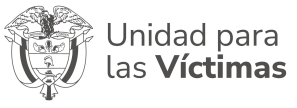 INFORME AUDIENCIAS JUDICIALESOFICINA ASESORA JURÍDICACordialmente,Nombre del abogadoCargoCiudad Anexo 1 Control de cambiosTIPO DE PROCESO:RADICADO PROCESO:FECHA AUDIENCIA:TIPO O CLASE DE AUDIENCIA:CODIGO BASES O APLICATIVO:DESPACHO:ABOGADO OAJ:ROL EN EL PROCESO: DEMANTANTE __     DEMANDADO__APODERADO CONTRAPARTE:CONTRAPARTE:IDENTIFICACIÓN CONTRAPARTE:FECHA: INFORMACIÓN DE BIENESTIPO DE BIEN: INFORMACIÓN DE BIENESTIPO DE BIEN: RELACIÓN SUSCINTA DEL TRÁMITE DE LA AUDIENCIA Y OBSERVACIONES RELEVANTESUna vez que las partes e intervinientes nos presentamos, se concedió el uso de la palabra al señor fiscal para que presentará y sustentará su solicitud. El Magistrado me reconoció personaría jurídica para actuar.Dentro de la Audiencia la Fiscalía solicitó que se decretaran las medidas cautelares de embargo, secuestro y suspensión del poder dispositivo respecto del bien inmueble urbano relacionado en el ítem anterior de este informe, manifestó que este bien se pretende que ingrese al FRV como producto de las investigaciones realizadas por la Fiscalía luego de las denuncias realizadas por el ex postulado a la Ley de Justicia y paz Juan Carlos Sierra Ramírez el 1 de junio de 2011. Se refirió a la competencia del Magistrado y citó artículo 9 de la ley 1592 de 2012 y artículo 17 de la Ley 975 de 2005.Es un bien que se puede inferir que fue de la organización ilegal de las ACU. Manifestó que la Unidad de restitución informó que estos bienes no poseen solicitud de restitución; identificó, describió y se refirió a algunos aspectos sociales y particulares del bien objeto de la audiencia solicitó se decretaran las medidas cautelares de embargo secuestro y suspensión del poder dispositivo respecto del mismo, puesto que fue denunciado, Identificado jurídica y materialmente; existe nexo causal del GAOML con el bien; Tiene vocación reparadora; no está solicitado en la Unidad de Restitución de Tierras y las medidas resultan necesarias conducentes pertinentes y útiles.Concluida la intervención del señor Fiscal, se me concedió el uso de la palabra y en nombre y representación del FRV hice alusión al informe de alistamiento remitido con anterioridad y que fue incorporado a la actuación por el Magistrado, mencioné que, en dicho informe se concluye la vocación reparadora del bien inmueble. Teniendo en cuenta lo anterior, solicité al Magistrado acceder a las pretensiones de la Fiscalía y cautelar dicho bien.Concluida mi intervención el señor delegado del Ministerio Público, solicitó que se decretaran las medidas cautelares solicitadas por considerar que se encuentran ajustadas a derecho y cumplen con los presupuestos básicos exigidos por el ordenamiento jurídico en estos casos.el Magistrado se pronunció y decretó las medidas cautelares de embargo, secuestro y suspensión del poder dispositivo, respecto del bien inmueble objeto de la audiencia.Dentro de su decisión el Magistrado comisiono al señor fiscal con facultades de subcomisionar para la entrega de del bien inmueble al FRV en diligencia judicial de secuestro. RELACIÓN SUSCINTA DEL TRÁMITE DE LA AUDIENCIA Y OBSERVACIONES RELEVANTESUna vez que las partes e intervinientes nos presentamos, se concedió el uso de la palabra al señor fiscal para que presentará y sustentará su solicitud. El Magistrado me reconoció personaría jurídica para actuar.Dentro de la Audiencia la Fiscalía solicitó que se decretaran las medidas cautelares de embargo, secuestro y suspensión del poder dispositivo respecto del bien inmueble urbano relacionado en el ítem anterior de este informe, manifestó que este bien se pretende que ingrese al FRV como producto de las investigaciones realizadas por la Fiscalía luego de las denuncias realizadas por el ex postulado a la Ley de Justicia y paz Juan Carlos Sierra Ramírez el 1 de junio de 2011. Se refirió a la competencia del Magistrado y citó artículo 9 de la ley 1592 de 2012 y artículo 17 de la Ley 975 de 2005.Es un bien que se puede inferir que fue de la organización ilegal de las ACU. Manifestó que la Unidad de restitución informó que estos bienes no poseen solicitud de restitución; identificó, describió y se refirió a algunos aspectos sociales y particulares del bien objeto de la audiencia solicitó se decretaran las medidas cautelares de embargo secuestro y suspensión del poder dispositivo respecto del mismo, puesto que fue denunciado, Identificado jurídica y materialmente; existe nexo causal del GAOML con el bien; Tiene vocación reparadora; no está solicitado en la Unidad de Restitución de Tierras y las medidas resultan necesarias conducentes pertinentes y útiles.Concluida la intervención del señor Fiscal, se me concedió el uso de la palabra y en nombre y representación del FRV hice alusión al informe de alistamiento remitido con anterioridad y que fue incorporado a la actuación por el Magistrado, mencioné que, en dicho informe se concluye la vocación reparadora del bien inmueble. Teniendo en cuenta lo anterior, solicité al Magistrado acceder a las pretensiones de la Fiscalía y cautelar dicho bien.Concluida mi intervención el señor delegado del Ministerio Público, solicitó que se decretaran las medidas cautelares solicitadas por considerar que se encuentran ajustadas a derecho y cumplen con los presupuestos básicos exigidos por el ordenamiento jurídico en estos casos.el Magistrado se pronunció y decretó las medidas cautelares de embargo, secuestro y suspensión del poder dispositivo, respecto del bien inmueble objeto de la audiencia.Dentro de su decisión el Magistrado comisiono al señor fiscal con facultades de subcomisionar para la entrega de del bien inmueble al FRV en diligencia judicial de secuestro. DECISIÓN ADOPTADA EN LA AUDIENCIADECISIÓN ADOPTADA EN LA AUDIENCIASe decretaron las medidas cautelares de embargo, secuestro y suspensión del poder dispositivo respecto del bien inmueble objeto de la diligencia.Se decretaron las medidas cautelares de embargo, secuestro y suspensión del poder dispositivo respecto del bien inmueble objeto de la diligencia.OBSERVACIONES Y RECOMENDACIONESOBSERVACIONES Y RECOMENDACIONESOBSERVACIONES: Se debe proceder conjuntamente con la Fiscalía a la recepción del bien inmueble cautelado y objeto de esta audiencia en cumplimiento de la orden Judicial resultado de la misma.OBSERVACIONES: Se debe proceder conjuntamente con la Fiscalía a la recepción del bien inmueble cautelado y objeto de esta audiencia en cumplimiento de la orden Judicial resultado de la misma.VersiónFecha de CambioDescripción de la modificaciónVersiónFecha de CambioDescripción de la modificación113/04/2022Creación del formato